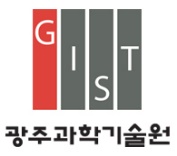 Personal Information Collection and Use AgreementPersonal Information Collection and Use AgreementPersonal Information Collection and Use AgreementPersonal Information Collection and Use AgreementPersonal Information Collection and Use AgreementPersonal Information Collection and Use AgreementPersonal Information Collection and Use AgreementPersonal Information Collection and Use AgreementPersonal Information Collection and Use AgreementPersonal Information Collection and Use AgreementPersonal Information Collection and Use AgreementPersonal Information Collection and Use AgreementPersonal Information Collection and Use AgreementPersonal Information Collection and Use AgreementReceipt Number : Receipt Number : Receipt Number : Receipt Number : Receipt Number : ExplanationExplanationExplanationExplanationExplanationExplanationExplanationExplanationExplanationExplanationExplanationExplanationExplanationExplanationExplanationExplanationExplanationExplanationExplanationExplanationBased on the Act on the Protection of Personal Information,Gwangju Institute of Science and Technology(GIST) requests your consent to collect and use your personal information for the following purposes. Please read thoroughly and sign on the paper if you agree.Based on the Act on the Protection of Personal Information,Gwangju Institute of Science and Technology(GIST) requests your consent to collect and use your personal information for the following purposes. Please read thoroughly and sign on the paper if you agree.Based on the Act on the Protection of Personal Information,Gwangju Institute of Science and Technology(GIST) requests your consent to collect and use your personal information for the following purposes. Please read thoroughly and sign on the paper if you agree.Based on the Act on the Protection of Personal Information,Gwangju Institute of Science and Technology(GIST) requests your consent to collect and use your personal information for the following purposes. Please read thoroughly and sign on the paper if you agree.Based on the Act on the Protection of Personal Information,Gwangju Institute of Science and Technology(GIST) requests your consent to collect and use your personal information for the following purposes. Please read thoroughly and sign on the paper if you agree.Based on the Act on the Protection of Personal Information,Gwangju Institute of Science and Technology(GIST) requests your consent to collect and use your personal information for the following purposes. Please read thoroughly and sign on the paper if you agree.Based on the Act on the Protection of Personal Information,Gwangju Institute of Science and Technology(GIST) requests your consent to collect and use your personal information for the following purposes. Please read thoroughly and sign on the paper if you agree.Based on the Act on the Protection of Personal Information,Gwangju Institute of Science and Technology(GIST) requests your consent to collect and use your personal information for the following purposes. Please read thoroughly and sign on the paper if you agree.Based on the Act on the Protection of Personal Information,Gwangju Institute of Science and Technology(GIST) requests your consent to collect and use your personal information for the following purposes. Please read thoroughly and sign on the paper if you agree.Based on the Act on the Protection of Personal Information,Gwangju Institute of Science and Technology(GIST) requests your consent to collect and use your personal information for the following purposes. Please read thoroughly and sign on the paper if you agree.Based on the Act on the Protection of Personal Information,Gwangju Institute of Science and Technology(GIST) requests your consent to collect and use your personal information for the following purposes. Please read thoroughly and sign on the paper if you agree.Based on the Act on the Protection of Personal Information,Gwangju Institute of Science and Technology(GIST) requests your consent to collect and use your personal information for the following purposes. Please read thoroughly and sign on the paper if you agree.Based on the Act on the Protection of Personal Information,Gwangju Institute of Science and Technology(GIST) requests your consent to collect and use your personal information for the following purposes. Please read thoroughly and sign on the paper if you agree.Based on the Act on the Protection of Personal Information,Gwangju Institute of Science and Technology(GIST) requests your consent to collect and use your personal information for the following purposes. Please read thoroughly and sign on the paper if you agree.Based on the Act on the Protection of Personal Information,Gwangju Institute of Science and Technology(GIST) requests your consent to collect and use your personal information for the following purposes. Please read thoroughly and sign on the paper if you agree.Based on the Act on the Protection of Personal Information,Gwangju Institute of Science and Technology(GIST) requests your consent to collect and use your personal information for the following purposes. Please read thoroughly and sign on the paper if you agree.Based on the Act on the Protection of Personal Information,Gwangju Institute of Science and Technology(GIST) requests your consent to collect and use your personal information for the following purposes. Please read thoroughly and sign on the paper if you agree.Based on the Act on the Protection of Personal Information,Gwangju Institute of Science and Technology(GIST) requests your consent to collect and use your personal information for the following purposes. Please read thoroughly and sign on the paper if you agree.Based on the Act on the Protection of Personal Information,Gwangju Institute of Science and Technology(GIST) requests your consent to collect and use your personal information for the following purposes. Please read thoroughly and sign on the paper if you agree.Based on the Act on the Protection of Personal Information,Gwangju Institute of Science and Technology(GIST) requests your consent to collect and use your personal information for the following purposes. Please read thoroughly and sign on the paper if you agree.AgreementsAgreementsAgreementsAgreementsAgreementsAgreementsAgreementsAgreementsAgreementsAgreementsAgreementsAgreementsAgreementsAgreementsAgreementsAgreementsAgreementsAgreementsAgreementsAgreements▸ GIST collects the personal information for the recruitment of fixed-term employees.▸ The personal information includes all the information on the application: your name, contact, educational background(only for researcher), work experience, certificate, and linguistic ability.▸ All the applications will be retained during the recruitment process and destroyed immediately after the process.▸ The personal information will NOT be used for any other purposes except for the recruitment.▸ You are able to disagree on the collection and use of your personal information, however, your application will NOT be accepted if you disagree.▸ GIST collects the personal information for the recruitment of fixed-term employees.▸ The personal information includes all the information on the application: your name, contact, educational background(only for researcher), work experience, certificate, and linguistic ability.▸ All the applications will be retained during the recruitment process and destroyed immediately after the process.▸ The personal information will NOT be used for any other purposes except for the recruitment.▸ You are able to disagree on the collection and use of your personal information, however, your application will NOT be accepted if you disagree.▸ GIST collects the personal information for the recruitment of fixed-term employees.▸ The personal information includes all the information on the application: your name, contact, educational background(only for researcher), work experience, certificate, and linguistic ability.▸ All the applications will be retained during the recruitment process and destroyed immediately after the process.▸ The personal information will NOT be used for any other purposes except for the recruitment.▸ You are able to disagree on the collection and use of your personal information, however, your application will NOT be accepted if you disagree.▸ GIST collects the personal information for the recruitment of fixed-term employees.▸ The personal information includes all the information on the application: your name, contact, educational background(only for researcher), work experience, certificate, and linguistic ability.▸ All the applications will be retained during the recruitment process and destroyed immediately after the process.▸ The personal information will NOT be used for any other purposes except for the recruitment.▸ You are able to disagree on the collection and use of your personal information, however, your application will NOT be accepted if you disagree.▸ GIST collects the personal information for the recruitment of fixed-term employees.▸ The personal information includes all the information on the application: your name, contact, educational background(only for researcher), work experience, certificate, and linguistic ability.▸ All the applications will be retained during the recruitment process and destroyed immediately after the process.▸ The personal information will NOT be used for any other purposes except for the recruitment.▸ You are able to disagree on the collection and use of your personal information, however, your application will NOT be accepted if you disagree.▸ GIST collects the personal information for the recruitment of fixed-term employees.▸ The personal information includes all the information on the application: your name, contact, educational background(only for researcher), work experience, certificate, and linguistic ability.▸ All the applications will be retained during the recruitment process and destroyed immediately after the process.▸ The personal information will NOT be used for any other purposes except for the recruitment.▸ You are able to disagree on the collection and use of your personal information, however, your application will NOT be accepted if you disagree.▸ GIST collects the personal information for the recruitment of fixed-term employees.▸ The personal information includes all the information on the application: your name, contact, educational background(only for researcher), work experience, certificate, and linguistic ability.▸ All the applications will be retained during the recruitment process and destroyed immediately after the process.▸ The personal information will NOT be used for any other purposes except for the recruitment.▸ You are able to disagree on the collection and use of your personal information, however, your application will NOT be accepted if you disagree.▸ GIST collects the personal information for the recruitment of fixed-term employees.▸ The personal information includes all the information on the application: your name, contact, educational background(only for researcher), work experience, certificate, and linguistic ability.▸ All the applications will be retained during the recruitment process and destroyed immediately after the process.▸ The personal information will NOT be used for any other purposes except for the recruitment.▸ You are able to disagree on the collection and use of your personal information, however, your application will NOT be accepted if you disagree.▸ GIST collects the personal information for the recruitment of fixed-term employees.▸ The personal information includes all the information on the application: your name, contact, educational background(only for researcher), work experience, certificate, and linguistic ability.▸ All the applications will be retained during the recruitment process and destroyed immediately after the process.▸ The personal information will NOT be used for any other purposes except for the recruitment.▸ You are able to disagree on the collection and use of your personal information, however, your application will NOT be accepted if you disagree.▸ GIST collects the personal information for the recruitment of fixed-term employees.▸ The personal information includes all the information on the application: your name, contact, educational background(only for researcher), work experience, certificate, and linguistic ability.▸ All the applications will be retained during the recruitment process and destroyed immediately after the process.▸ The personal information will NOT be used for any other purposes except for the recruitment.▸ You are able to disagree on the collection and use of your personal information, however, your application will NOT be accepted if you disagree.▸ GIST collects the personal information for the recruitment of fixed-term employees.▸ The personal information includes all the information on the application: your name, contact, educational background(only for researcher), work experience, certificate, and linguistic ability.▸ All the applications will be retained during the recruitment process and destroyed immediately after the process.▸ The personal information will NOT be used for any other purposes except for the recruitment.▸ You are able to disagree on the collection and use of your personal information, however, your application will NOT be accepted if you disagree.▸ GIST collects the personal information for the recruitment of fixed-term employees.▸ The personal information includes all the information on the application: your name, contact, educational background(only for researcher), work experience, certificate, and linguistic ability.▸ All the applications will be retained during the recruitment process and destroyed immediately after the process.▸ The personal information will NOT be used for any other purposes except for the recruitment.▸ You are able to disagree on the collection and use of your personal information, however, your application will NOT be accepted if you disagree.▸ GIST collects the personal information for the recruitment of fixed-term employees.▸ The personal information includes all the information on the application: your name, contact, educational background(only for researcher), work experience, certificate, and linguistic ability.▸ All the applications will be retained during the recruitment process and destroyed immediately after the process.▸ The personal information will NOT be used for any other purposes except for the recruitment.▸ You are able to disagree on the collection and use of your personal information, however, your application will NOT be accepted if you disagree.▸ GIST collects the personal information for the recruitment of fixed-term employees.▸ The personal information includes all the information on the application: your name, contact, educational background(only for researcher), work experience, certificate, and linguistic ability.▸ All the applications will be retained during the recruitment process and destroyed immediately after the process.▸ The personal information will NOT be used for any other purposes except for the recruitment.▸ You are able to disagree on the collection and use of your personal information, however, your application will NOT be accepted if you disagree.▸ GIST collects the personal information for the recruitment of fixed-term employees.▸ The personal information includes all the information on the application: your name, contact, educational background(only for researcher), work experience, certificate, and linguistic ability.▸ All the applications will be retained during the recruitment process and destroyed immediately after the process.▸ The personal information will NOT be used for any other purposes except for the recruitment.▸ You are able to disagree on the collection and use of your personal information, however, your application will NOT be accepted if you disagree.▸ GIST collects the personal information for the recruitment of fixed-term employees.▸ The personal information includes all the information on the application: your name, contact, educational background(only for researcher), work experience, certificate, and linguistic ability.▸ All the applications will be retained during the recruitment process and destroyed immediately after the process.▸ The personal information will NOT be used for any other purposes except for the recruitment.▸ You are able to disagree on the collection and use of your personal information, however, your application will NOT be accepted if you disagree.▸ GIST collects the personal information for the recruitment of fixed-term employees.▸ The personal information includes all the information on the application: your name, contact, educational background(only for researcher), work experience, certificate, and linguistic ability.▸ All the applications will be retained during the recruitment process and destroyed immediately after the process.▸ The personal information will NOT be used for any other purposes except for the recruitment.▸ You are able to disagree on the collection and use of your personal information, however, your application will NOT be accepted if you disagree.▸ GIST collects the personal information for the recruitment of fixed-term employees.▸ The personal information includes all the information on the application: your name, contact, educational background(only for researcher), work experience, certificate, and linguistic ability.▸ All the applications will be retained during the recruitment process and destroyed immediately after the process.▸ The personal information will NOT be used for any other purposes except for the recruitment.▸ You are able to disagree on the collection and use of your personal information, however, your application will NOT be accepted if you disagree.▸ GIST collects the personal information for the recruitment of fixed-term employees.▸ The personal information includes all the information on the application: your name, contact, educational background(only for researcher), work experience, certificate, and linguistic ability.▸ All the applications will be retained during the recruitment process and destroyed immediately after the process.▸ The personal information will NOT be used for any other purposes except for the recruitment.▸ You are able to disagree on the collection and use of your personal information, however, your application will NOT be accepted if you disagree.▸ GIST collects the personal information for the recruitment of fixed-term employees.▸ The personal information includes all the information on the application: your name, contact, educational background(only for researcher), work experience, certificate, and linguistic ability.▸ All the applications will be retained during the recruitment process and destroyed immediately after the process.▸ The personal information will NOT be used for any other purposes except for the recruitment.▸ You are able to disagree on the collection and use of your personal information, however, your application will NOT be accepted if you disagree.Personal Information Collection and Use AgreementPersonal Information Collection and Use AgreementPersonal Information Collection and Use AgreementPersonal Information Collection and Use AgreementPersonal Information Collection and Use AgreementPersonal Information Collection and Use AgreementPersonal Information Collection and Use AgreementPersonal Information Collection and Use AgreementPersonal Information Collection and Use AgreementPersonal Information Collection and Use AgreementPersonal Information Collection and Use AgreementPersonal Information Collection and Use AgreementPersonal Information Collection and Use AgreementPersonal Information Collection and Use AgreementPersonal Information Collection and Use AgreementPersonal Information Collection and Use AgreementPersonal Information Collection and Use AgreementPersonal Information Collection and Use AgreementPersonal Information Collection and Use AgreementPersonal Information Collection and Use AgreementDo you agree with the collection and use of your personal information?□ Yes □ NoDo you agree with the collection and use of your personal information?□ Yes □ NoDo you agree with the collection and use of your personal information?□ Yes □ NoDo you agree with the collection and use of your personal information?□ Yes □ NoDo you agree with the collection and use of your personal information?□ Yes □ NoDo you agree with the collection and use of your personal information?□ Yes □ NoDo you agree with the collection and use of your personal information?□ Yes □ NoDo you agree with the collection and use of your personal information?□ Yes □ NoDo you agree with the collection and use of your personal information?□ Yes □ NoDo you agree with the collection and use of your personal information?□ Yes □ NoDo you agree with the collection and use of your personal information?□ Yes □ NoDo you agree with the collection and use of your personal information?□ Yes □ NoDo you agree with the collection and use of your personal information?□ Yes □ NoDo you agree with the collection and use of your personal information?□ Yes □ NoDo you agree with the collection and use of your personal information?□ Yes □ NoDo you agree with the collection and use of your personal information?□ Yes □ NoDo you agree with the collection and use of your personal information?□ Yes □ NoDo you agree with the collection and use of your personal information?□ Yes □ NoDo you agree with the collection and use of your personal information?□ Yes □ NoDo you agree with the collection and use of your personal information?□ Yes □ Noconsenter’s signatureconsenter’s signatureconsenter’s signatureconsenter’s signatureconsenter’s signatureconsenter’s signatureconsenter’s signatureconsenter’s signatureconsenter’s signatureconsenter’s signatureconsenter’s signatureconsenter’s signatureconsenter’s signatureconsenter’s signatureconsenter’s signatureconsenter’s signatureconsenter’s signatureconsenter’s signatureconsenter’s signatureconsenter’s signatureI agree to the collection and use of personal information as outlined above.________ / ______ / ______(yyyy / mm / dd )Name (Signature)To the President of Gwangju Institute of Science and TechnologyI agree to the collection and use of personal information as outlined above.________ / ______ / ______(yyyy / mm / dd )Name (Signature)To the President of Gwangju Institute of Science and TechnologyI agree to the collection and use of personal information as outlined above.________ / ______ / ______(yyyy / mm / dd )Name (Signature)To the President of Gwangju Institute of Science and TechnologyI agree to the collection and use of personal information as outlined above.________ / ______ / ______(yyyy / mm / dd )Name (Signature)To the President of Gwangju Institute of Science and TechnologyI agree to the collection and use of personal information as outlined above.________ / ______ / ______(yyyy / mm / dd )Name (Signature)To the President of Gwangju Institute of Science and TechnologyI agree to the collection and use of personal information as outlined above.________ / ______ / ______(yyyy / mm / dd )Name (Signature)To the President of Gwangju Institute of Science and TechnologyI agree to the collection and use of personal information as outlined above.________ / ______ / ______(yyyy / mm / dd )Name (Signature)To the President of Gwangju Institute of Science and TechnologyI agree to the collection and use of personal information as outlined above.________ / ______ / ______(yyyy / mm / dd )Name (Signature)To the President of Gwangju Institute of Science and TechnologyI agree to the collection and use of personal information as outlined above.________ / ______ / ______(yyyy / mm / dd )Name (Signature)To the President of Gwangju Institute of Science and TechnologyI agree to the collection and use of personal information as outlined above.________ / ______ / ______(yyyy / mm / dd )Name (Signature)To the President of Gwangju Institute of Science and TechnologyI agree to the collection and use of personal information as outlined above.________ / ______ / ______(yyyy / mm / dd )Name (Signature)To the President of Gwangju Institute of Science and TechnologyI agree to the collection and use of personal information as outlined above.________ / ______ / ______(yyyy / mm / dd )Name (Signature)To the President of Gwangju Institute of Science and TechnologyI agree to the collection and use of personal information as outlined above.________ / ______ / ______(yyyy / mm / dd )Name (Signature)To the President of Gwangju Institute of Science and TechnologyI agree to the collection and use of personal information as outlined above.________ / ______ / ______(yyyy / mm / dd )Name (Signature)To the President of Gwangju Institute of Science and TechnologyI agree to the collection and use of personal information as outlined above.________ / ______ / ______(yyyy / mm / dd )Name (Signature)To the President of Gwangju Institute of Science and TechnologyI agree to the collection and use of personal information as outlined above.________ / ______ / ______(yyyy / mm / dd )Name (Signature)To the President of Gwangju Institute of Science and TechnologyI agree to the collection and use of personal information as outlined above.________ / ______ / ______(yyyy / mm / dd )Name (Signature)To the President of Gwangju Institute of Science and TechnologyI agree to the collection and use of personal information as outlined above.________ / ______ / ______(yyyy / mm / dd )Name (Signature)To the President of Gwangju Institute of Science and TechnologyI agree to the collection and use of personal information as outlined above.________ / ______ / ______(yyyy / mm / dd )Name (Signature)To the President of Gwangju Institute of Science and TechnologyI agree to the collection and use of personal information as outlined above.________ / ______ / ______(yyyy / mm / dd )Name (Signature)To the President of Gwangju Institute of Science and Technology